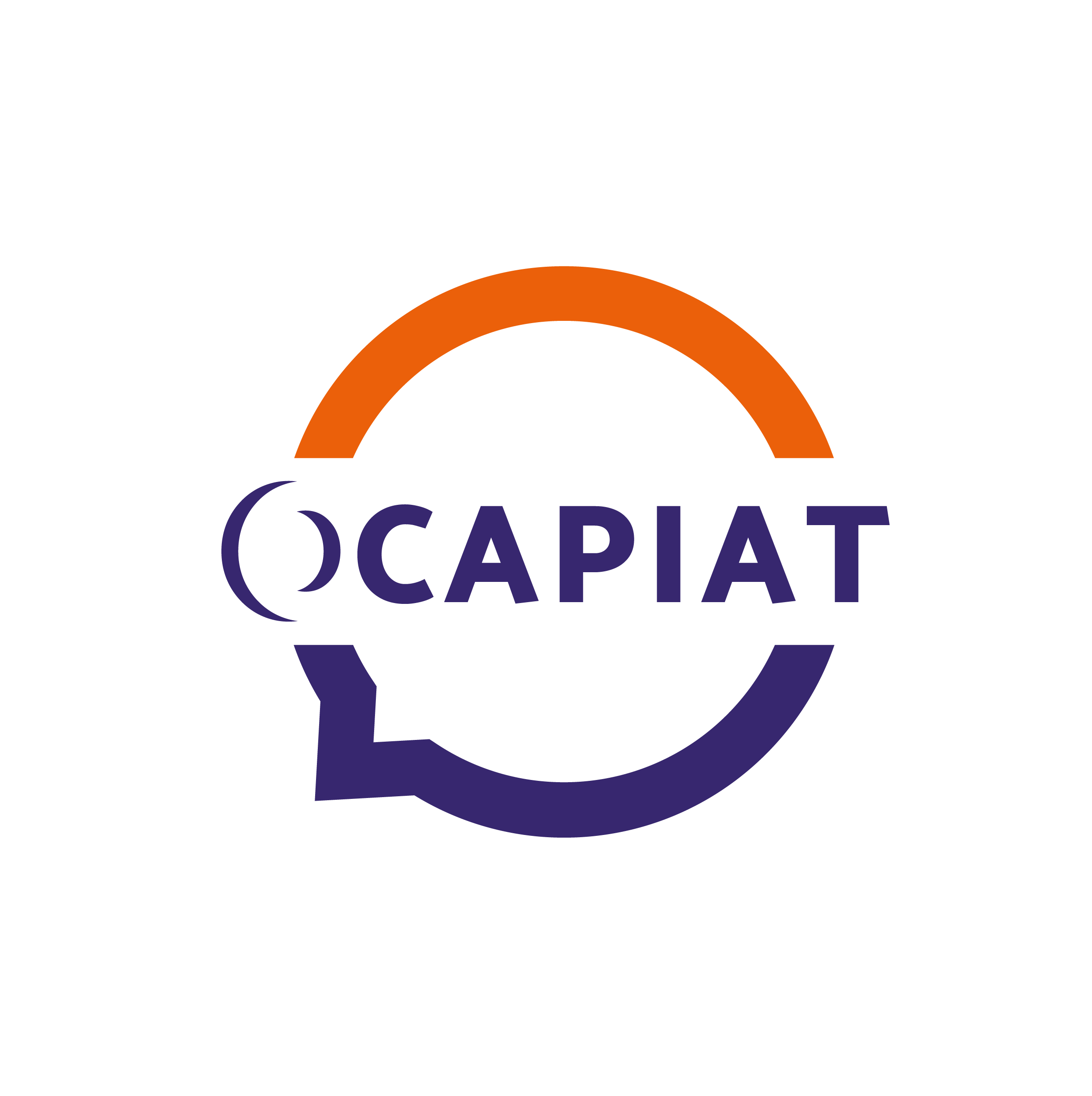 Guide individuel JuryCQP Responsable d’unité de production (dossier professionnel, étude de cas)Vous allez participer à un jury CQP où vous êtes un professionnel qui allez observer un candidat souhaitant obtenir un CQP ou un bloc de compétences, ce document a été réalisé pour vous        indiquez les étapes clés à suivre pour conduire au mieux cette évaluation.L’évaluation jury est une des 3 évaluations auxquelles le candidat à un CQP se soumet pour obtenir son certificat. Il s’agit de l’ultime épreuve avant la délibération du jury. Vous êtes, avec le tuteur et le formateur, les principaux acteurs de l’évaluation du candidat.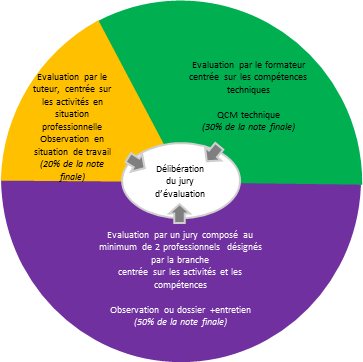 Les objectifs de l’évaluation Jury Votre mission consiste à vous faire un avis sur les capacités du candidatà maîtriser l’emploi décrit dans le référentiel CQP. Vous chercherez à apprécier plus particulièrement ses capacités à : faire face aux situations professionnelles caractéristiques de  son emploidévelopper les compétences indispensables à la maîtrise du  poste mener à bien un projet professionnelLe déroulement de l’épreuve jury d’évaluationAVANT L’ÉPREUVE JURYChacun des membres du jury aura pris connaissance :du référentiel emploi qui décrit les activités, compétences et les critères d’évaluation du CQP visé par les candidatsdes grilles d’évaluation proposéesdu fonctionnement du système d’appréciationet lorsque cela est possible, du contexte spécifique d’exercice de l’emploi au sein de l’entreprise.Le candidat doit pouvoir réaliser l’ensemble des activités de l’emploi au niveau de son poste de travail le jour de l’évaluation. Dans certains cas, et afin de permettre au jury d’observer certaines activités plus spécifiques (maintenance de premier niveau, régulation…), le fonctionnement du poste de travail peut être adapté (mode dégradé, pannes…). Le candidat doit être impérativement libéré après l’observation au poste pour que le professionnel ou jury puisse avoir un échange avec lui.Les principes de fonctionnement sont partagés entre les membres du jury :le jury assure l’équité de traitement de chaque candidat (temps consacré à chacun, niveau des questions posées…).le jury ne cherche pas à « piéger » le candidat, il favorise au contraire ses réalisations et son expression afin de lui permettre de donner le meilleur de lui- même.l’ensemble des blocs de compétences est balayé, le jury évitant de se« focaliser » sur un type d’activité insuffisamment maîtrisée.Après avoir reçu les premiers candidats, le jury se concerte pour affiner son approche de l’évaluation du groupe CQP en fonction du niveau observé.Lorsque l’évaluation est réalisée par un jury sur site, un président est nommé.PENDANT L’ÉPREUVE JURYLe jury explique au candidat quelles vont être les étapes du déroulement de l’épreuve, le temps dont il va disposer, rappelle les « règles du jeu » de la notation.Le candidat présente son projet professionnel (Blocs 1, 3, 4) et la note de synthèse de son étude de cas (bloc 2, 30 à 40 minutes maxi). Il peut utiliser les supports qu’il souhaite (rétroprojecteur, vidéo projecteur, tableau de papier, etc.), présenter des réalisations (objets, documents…).À l’issue de cette présentation, le jury conduit un échange avec le candidat pour :Dans un premier temps : mieux comprendre certains points du projet professionnel présenté (demande d’informations complémentaires, précisions sur des aspects techniques, sur la conduite du projet…).Puis dans un deuxième temps : s’assurer que les principaux blocs de compétences sont maîtrisés.Le jury prend des notes au fur et à mesure des réponses apportées aux questions dans chacun des blocs de compétences.Après le départ du candidat, le jury peut s’entretenir avec le tuteur pour apprécier le temps et les moyens dont a pu disposer le candidat pour mettre en œuvre son projet.APRÈS L’ÉPREUVE JURYDans un premier temps :Chaque membre du jury reprend ses notes et attribue un pourcentage d’atteinte d’objectif de 0 à 100% pour chaque observation.Nota : Les membres du jury disposent de grilles d’appréciation permettant de situer son pourcentage sur une échelle de 0 à 100%. Des pourcentages intermédiaires sont proposés à titre indicatif.Chaque membre du jury réalise la moyenne des pourcentages obtenus pour chaque compétence d’un même bloc et la reporte dans la grille de report des appréciations.Dans un second temps :le président du jury collecte les pourcentages émis par bloc par chacun des membres du jury qui s’accorde sur une appréciation partagée bloc par bloc.Le président reporte, dans la grille de synthèse des appréciations du jury, les résultats bloc par bloc (voir la grille plus loin).Le président synthétise les commentaires en une formulation unique.Grille d’observation par blocGrille de synthèse des appréciations Jury d’évaluationCQP Responsable d’unité de productionPour la délibération du jury d’évaluation sur la base des résultats du questionnaire, observation tuteur et entretien avec le jury d’évaluation, merci de vous reporter sur les grilles Ev’Alim.Voie d’accès (précisez) :Date de l’évaluationNom et fonction du membre du juryNom et prénom du candidatEntreprise ducandidatClassique (CQP Complet)Bloc : N°…Lors de la présentation orale du dossier et de l’étude de casLors de la présentation orale du dossier et de l’étude de casLors de la présentation orale du dossier et de l’étude de casLors de la présentation orale du dossier et de l’étude de casLors de la présentation orale du dossier et de l’étude de casLors de la présentation orale du dossier et de l’étude de casLors de la présentation orale du dossier et de l’étude de casLors de la présentation orale du dossier et de l’étude de casLa présentation est  peu compréhensible. Les échanges sont assez pauvres ou les réponses aux questions hors sujet.La présentation est  peu compréhensible. Les échanges sont assez pauvres ou les réponses aux questions hors sujet.La présentation orale est une reprise du dossier papier sans grande valeur ajoutée.Les échanges sont basiques.La présentation orale est claire et apporte une valeur  ajoutée à la compréhension du  projet. Les échanges sont riches.La présentation est effectuée avec aisance et permet de  dépasser le cadre du projet. Les échanges sont précis et complets.La présentation est effectuée avec aisance et permet de  dépasser le cadre du projet. Les échanges sont précis et complets.Lorsque le candidat répond à une questionLorsque le candidat répond à une questionLorsque le candidat répond à une questionLorsque le candidat répond à une questionLorsque le candidat répond à une questionLorsque le candidat répond à une questionLorsque le candidat répond à une questionLorsque le candidat répond à une questionLe candidat est en difficulté pour répondre aux questions. Il ne voit apparemment pas de quoi il s’agit.Les réponses aux questions sont basiques et théoriques.Le candidat répond aux questions en s’appuyant sur son vécu et sa formation. Il fait bien le tour de chaque question.Le candidat apporte de nouveaux éclairages et rebondit sur d’autres questions liées àcelle posée.Le candidat apporte de nouveaux éclairages et rebondit sur d’autres questions liées àcelle posée.0%30%50%70%70%100%Bloc de compétencesCompétences à évaluerCritères d’évaluationQuestions à poser au candidatPrises de notes%BC1 : Piloter la productionC1.1 : Se coordonner avec des services connexes (production, maintenance, logistique, qualité, planification…) par le biais d’échanges réguliers avec les acteurs afin de prendre en compte l’ensemble des contraintes liées à l’activité.Qualité de la coordination en fonction des contraintes de l’activité sont identifiées :Le candidat maîtrise l’organisation de l’entreprise et le rôle des acteursLes services connexes à l’activité sont listés : nom du service, responsable, équipe, impact dans l’activitéLes contraintes identifiées sont exhaustives et liées à l’activitéDes échanges réguliers sont organisés avec les divers services concernésLa communication entre les acteurs est fluideBC1 : Piloter la productionC1.2 : Quantifier les besoins techniques, humains et matériels nécessaires à l’activité avec une vision quotidienne, hebdomadaire et éventuellement mensuelle pour optimiser le fonctionnement du service (production, logistique, maintenance, qualité…).Les besoins nécessaires à l’activité sont quantifiés : Le cahier des charges ou le planning de l’activité est analysé dans son ensembleL’analyse des données liées à l’activité est juste et argumentéeLe candidat établit un état des lieux des capacités du service : production, ressources humaines et matériellesLe candidat ajuste les besoins nécessaires à l’optimisation du serviceBC1 : Piloter la productionC1.3 : Superviser l’activité d'un service, d'une unité en analysant les données et résultats de l’activité pour prendre des décisions sur les ajustements à conduire.La supervision de l’activité s’appuie sur une analyse pertinente et exhaustive : Les indicateurs collectés permettent d’analyser les résultats de l’activitéLes résultats de l’activité sont analysés et argumentésLes écarts entre les résultats attendus et obtenus sont comparésLes actions correctives définies sont réalisables et pertinentesBC1 : Piloter la productionC1.4 : Coordonner des actions de contrôle liées à la qualité, l'hygiène, la sécurité, l'environnement des produits alimentaires (pasteurisation, stérilisation, surgélation, déshydratation, emballage, transport, entreposage…)  pour garantir la conformité de l’activité de transformation alimentaire.La coordination des actions est efficiente :Les actions de contrôle sont planifiéesLe candidat veille à la bonne application des procédures de contrôleLes procédures de contrôle QHSSE sont respectéesL’analyse des relevés de contrôle est complète, elle porte sur la qualité, l’hygiène et la sécuritéL’activité de la production est conformeDes réunions de gestion sur les dérives sont organisées Les dérives sont remontées ou/et traitéesLes actions correctives proposées sont cohérentes et pertinentesBC1 : Piloter la productionC1.5 : Rédiger des bilans périodiques destinés aux équipes et à la hiérarchie pour assurer un reporting de l'activité de transformation alimentaire.Qualité des bilans :L’analyse des indicateurs est structurée et permet de décider d’actions en fonction des résultats obtenus.Des bilans périodiques sont clairs, pertinents et aident à la prise de décisionsLe reporting est diffusé sous un format prédéfini.Le contenu des informations présentées est adapté à l’interlocuteur : fonction, rôle, vocabulaire…BC1 : Piloter la productionC1.6 : Présenter les bilans d’activité auprès des équipes et de sa hiérarchie en précisant les points positifs et négatifs pour analyser les résultats et les améliorer.Qualité de la communication : Qualité de l’argumentaire (messages, présentation, animation)Pertinence de l’analyse et des propositions d’améliorationAdaptation du vocabulaire à l’auditoireLe candidat fait preuve d’écoute, de recul et de conviction face à ces interlocuteursTotal de % de maîtrise du Bloc de compétencesTotal de % de maîtrise du Bloc de compétencesTotal de % de maîtrise du Bloc de compétencesTotal de % de maîtrise du Bloc de compétencesTotal de % de maîtrise du Bloc de compétencesBloc de compétencesCompétences à évaluerCritères d’évaluationQuestions à poser au candidatPrises de notes%BC2 : Concevoir / élaborer des projets d’amélioration C2.1 : Mener une investigation approfondie des processus (transformation alimentaire, maintenance, logistique…) en récoltant le maximum d'informations pour effectuer un état des lieux.Les données récoltées sont exhaustives :Les indicateurs sélectionnés sont en cohérence avec la nature des opérations à réaliserLes informations récoltées permettent de faire un état des lieux généralDes entretiens sont prévus avec les équipes et services concernésLe candidat réalise un diagnostic complet sur les performances actuellesLes problèmes récurrents sont identifiés puis hiérarchisés en fonction de leur coût et des risquesBC2 : Concevoir / élaborer des projets d’amélioration C2.2 : Analyser les données recueillies à l'aide de méthodes et d'outils d'analyse pour identifier les causes et hiérarchiser les priorités.L’analyse est pertinente :Les outils d’analyse de l’entreprise sont mobilisésLe candidat a recours à des méthodes de résolution de problèmesLa démarche du candidat est argumentéeLes professionnels mobilisés apportent une valeur ajoutée dans l’analyse des donnéesLes causes sont identifiéesLes actions à mener sont hiérarchisées et justifiéesBC2 : Concevoir / élaborer des projets d’amélioration C2.3 : Vérifier la faisabilité et l'opportunité de plusieurs hypothèses d'amélioration des processus en prenant en compte les critères de qualité, hygiène, sécurité, environnement et norme HACCP pour proposer à la direction une ou plusieurs solutions (budget, qualité, indicateurs…).Les hypothèses d’amélioration sont évaluées :Les critères de qualité, d’hygiène, de sécurité et d’environnement et la norme HACCP sont vérifiésLes hypothèses d’amélioration sont évaluées par le candidat Les contraintes des hypothèses d’amélioration sont prises en compte Les solutions proposées sont pertinentes et réalisables.BC2 : Concevoir / élaborer des projets d’amélioration C2.4 : Solliciter des acteurs internes (responsable maintenance, production, logistique, marketing…) ou externes (consultant industriel…) en fonction de leurs compétences pour concevoir des projets d'amélioration.Le choix des acteurs sollicités est pertinent :Les acteurs nécessaires aux projets d’amélioration sont identifiés et choisis en fonction de leurs compétencesLes acteurs sollicités sont limités au strict besoin du projet et ont une valeur ajoutée pour le projet d’améliorationLes acteurs sollicités ont compris l’objectif de leur participation et la nature des projets d’améliorationLe budget estimé est cohérent avec les projets envisagésBC2 : Concevoir / élaborer des projets d’amélioration C2.5 : Définir le projet d’amélioration (QHSSE, process, HACCP - sécurité alimentaire, RSE, logistique…), en élaborant une note de cadrage et en faisant le lien avec la hiérarchie afin de valider sa mise en œuvre.Le projet d’amélioration est réalisable :Le projet d’amélioration est clairement défini : étapes, actions, planning, budget La note de cadrage est complète et respecte un certain formalismeLa hiérarchie est informée et engagée dans la validation du projet.Total de % de maîtrise du Bloc de compétencesTotal de % de maîtrise du Bloc de compétencesTotal de % de maîtrise du Bloc de compétencesTotal de % de maîtrise du Bloc de compétencesTotal de % de maîtrise du Bloc de compétencesBloc de compétencesCompétences à évaluerCritères d’évaluationQuestions à poser au candidatPrises de notes%BC3 : Déployer des projets d’amélioration continueC3.1 : Mettre en place des solutions d'amélioration continue (QHSSE, process, sécurité alimentaire, RSE, logistique…) en déployant le plan d'actions défini pour améliorer la performance de l’activité.Le plan d’action défini est opérationnel :Les moyens humains et matériels sélectionnés sont cohérents avec le projet visé et permettent la bonne réalisation du plan d’actionLes rôles des parties prenantes du plan d’action sont clairement définis : objectifs, tâches, missionsLa stratégie d’amélioration continue est communiquée dans un document formaliséLa mise en œuvre du plan d’action est réalisableBC3 : Déployer des projets d’amélioration continueC3.2 : Suivre le déploiement des actions en utilisant des indicateurs présélectionnés pour vérifier l’impact des mesures mises en œuvre et inscrire durablement les améliorations dans l'entreprise.Qualité du suivi des actions : Les actions engagées sont analyséesLes indicateurs présélectionnés permettent de suivre efficacement le déroulement des opérations Les données contenues dans les indicateurs sont prises en compte pour améliorer les actions en coursLes décisions prises sont bonnes et justifiéesLe candidat intervient sur le terrain pour veiller à l’efficience des opérations (réunions, points de contrôles, appui opérationnel…)BC3 : Déployer des projets d’amélioration continueC3.3 : Accompagner les changements induits par les projets mis en œuvre en donnant du sens, en communiquant pour faciliter les transformations de l’activité compte tenu des spécificités du secteur alimentaire.Le candidat apporte du sens et réalise une communication facilitatrice : Le candidat recueille des informations auprès de sa hiérarchie Une synthèse des informations récoltées est établie, incluant notamment les spécificités du secteur alimentaireUne communication auprès des équipes est organisée pour expliquer les changementsElle est claire et intègre le but, les objectifs et la projection à venir pour l’entreprise et les équipesLe candidat met en œuvre les techniques de conduite du changementLe candidat adopte une posture bienveillante et à l’écoute de ses équipesBC3 : Déployer des projets d’amélioration continueC3.4 : Animer des groupes de travail en collaboration avec une équipe pluridisciplinaire (Maintenance, production, logistique, qualité, marketing…) permettant de développer les projets d’amélioration continue (QHSSE, process, sécurité alimentaire, RSE) définis.Les animations sont de qualité :Le choix des acteurs participants au groupe de travail est pertinent et adapté au projet d’améliorationLes groupes de travail sont préparés et organisés dans le temps : calendrier, déroulé, convocation, animation, compte renduLes groupes de travail permettent de développer des projets d’amélioration continueLes groupes de travail sont animés de manière dynamique et structuréeDes ressources spécifiques sont utilisées pour les animationsTotal de % de maîtrise du Bloc de compétencesTotal de % de maîtrise du Bloc de compétencesTotal de % de maîtrise du Bloc de compétencesTotal de % de maîtrise du Bloc de compétencesTotal de % de maîtrise du Bloc de compétencesBloc de compétencesCompétences à évaluerCritères d’évaluationÉcrire vos questions à poser au candidatPrises de notes%BC4 : Manager les équipes selon son périmètre d’activitéC4.1 : Participer au recrutement des collaborateurs de son équipe en collaboration avec sa hiérarchie et des services des ressources humaines à partir des besoins identifiés en production, logistique, maintenance, qualité etc… pour permettre de répondre aux objectifs du service concerné.Le candidat est proactif dans le recrutement des collaborateurs : Les besoins en compétences sont correctement identifiésL’analyse entre les compétences dans le service et celles à recruter est pertinente, elle s’appuie sur des faits concretsLe profil des personnes est clairement défini (expérience, compétences …)Le contrat correspond au besoin de recrutement (typologie, profil, compétences, durée du temps de travail…)BC4 : Manager les équipes selon son périmètre d’activitéC4.2 : Intégrer les nouveaux collaborateurs selon les procédures en vigueur dans l'entreprise et selon la nature de leur handicap le cas échéant en assurant un suivi de leur progression pour les accompagner dans leur prise de fonction.Le processus d’intégration est respecté :L’accueil du collaborateur est préparé : définition de la date d’intégration, mise à disposition des moyens et outils de travail, ajustement de son organisation pour accueillir le nouveau collaborateur, poste de travail adapté pour les personnes en situation de handicap, délégation de cette mission le cas échéant si le manager n’est pas disponible.Le processus d’intégration (procédure, supports, organisation...) est adapté aux personnes en situation de handicap.Les informations nécessaires à la prise de poste sont transmises : planning, tâche à réaliser, tuteur référent le cas échéant.Des échanges avec le service RH sont organisés régulièrement pour assurer le suivi du candidat et favoriser sa bonne intégration.BC4 : Manager les équipes selon son périmètre d’activitéC4.3 : Evaluer l'atteinte des objectifs, la progression et les souhaits des collaborateurs afin d’effectuer un bilan et de proposer des actions individualisées, le cas échéant dans le cadre des entretiens annuels individuels (d'évaluation et professionnels)Les entretiens sont réalisés respectent un certain processus : L’entretien est préparé : planification de l’entretien, utilisation des documents internes, La posture adoptée lors de l’entretien est bienveillante, ouverte et respectueuseLes constats et l’analyse sur les objectifs, la progression et les souhaits sont partagés et font l’objet d’un consensusLes actions individuelles proposées sont adaptées au profil et besoins du collaborateurLa rédaction du compte rendu d’entretien respecte un formalisme en vigueur dans l’entrepriseLes informations retranscrites dans le compte rendu sont claires, précises et fidèles aux échangesBC4 : Manager les équipes selon son périmètre d’activitéC4.4 : Identifier les besoins en compétences individuels et collectifs des collaborateurs en fonction des objectifs de performance et de qualité du service ou de l'unité pour les faire remonter au service des ressources humaines.Les besoins en compétences sont identifiés : Les compte-rendu des entretiens individuels et professionnels sont analysés.Des bilans en compétences intermédiaires sont réalisés avec les collaborateurs de manière régulière.Le candidat s’appuie sur différents interlocuteurs pour préparer les bilans en compétences intermédiaires : production, maintenance, logistique, qualité, sécurité, RH …Les besoins en compétences individuels et collectifs sont clairement identifiés et sont en cohérence avec les objectifs de performance du service ou de l’unité.L’appréciation sur les compétences au poste de travail est formalisée dans un rapport (papier ou numérique).BC4 : Manager les équipes selon son périmètre d’activitéC4.5 : Contribuer à la mise en place d’actions de fidélisation des collaborateurs en lien avec sa hiérarchie et au service des ressources humaines pour renforcer le sentiment d'appartenance à l'entreprise.Le candidat est proactif dans la fidélisation des collaborateurs : Les propositions d’actions de fidélisation sont pertinentes et opérationnellesLes effets des actions sont mesurés (engagement, absentéisme, turn-over…)Le candidat fait preuve de soutien auprès de ses équipes : remontée de perspectives (salariales, échelon, évolution de carrière) du collaborateurLe candidat fait preuve de disponibilité pour la mise en place des actions Un suivi du déploiement des actions est prévu : planning spécifique, point d’échanges programmés, réunions d’équipeC4.6 : Veiller à l’application et la bonne compréhension de la réglementation en matière de gestion du personnel (congés, heures supplémentaires, règlement intérieur…) afin de garantir le respect du cadre légal.Le cadre légal est respecté :Le candidat fait des points réguliers avec les salariés afin de vérifier la bonne compréhension de la réglementationLe candidat briefe son équipe sur les bonnes pratiques et points de vigilance sur la gestion du personnelLes déclarations (heures, congés, changement de poste) sont régulièrement contrôléesLes dérives en matière de gestion du personnel sont identifiées et remontées le cas échéantLe cadre légal est respectéLe candidat s’informe des évolutions règlementairesTotal de % de maîtrise du Bloc de compétencesTotal de % de maîtrise du Bloc de compétencesTotal de % de maîtrise du Bloc de compétencesTotal de % de maîtrise du Bloc de compétencesTotal de % de maîtrise du Bloc de compétencesBlocs de compétencesBC1 : Piloter la productionBC2 : Concevoir et élaborer des projets d’améliorationBC3 : Déployer des projets d’amélioration continueBC4 : Manager une équipe selon son périmètre d’activitéL’appréciationde chaque      bloc%%%%